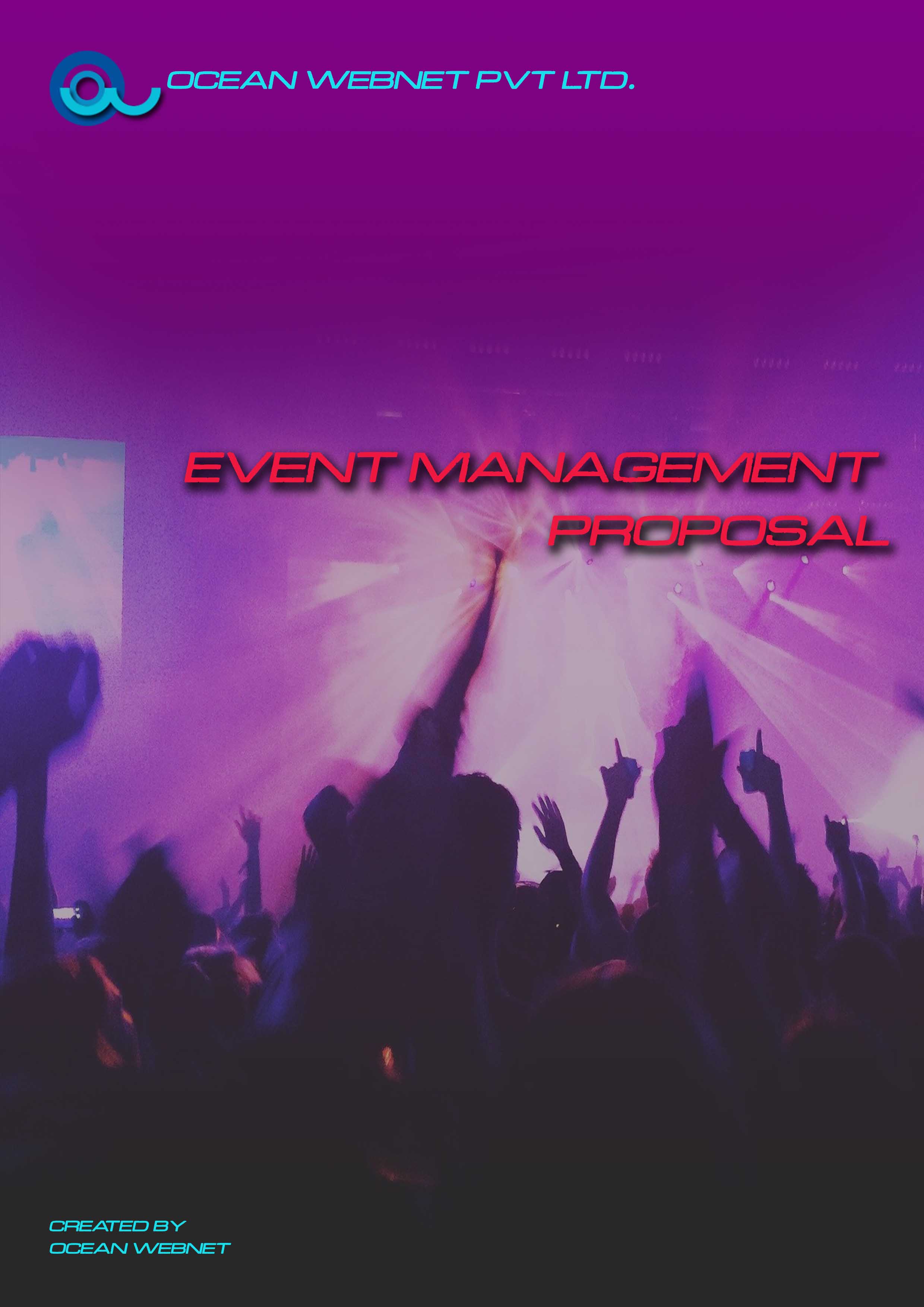 Letter of Agreement
This agreement is between [Client.Company], hereafter referred to as CLIENT, and [Sender.Company], hereafter referred to as CONTRACTOR.
Description of Services
CONTRACTOR will provide event logistic management services, as detailed in the letter proposal dated [Document.CreatedDate] for CLIENT’s [Event.Name] on [Event.Date].
Pricing and Payment TermsThe total cost of event management services provided by the CONTRACTOR is $[Event.Price]. CLIENT will make payments as follows:A non-refundable retainer in the amount of $ [Event.NonrefundableRetainer] upon acceptance of this agreement.$[Event.Amount1] due on [Event.DueOnDate1] (deadline date that this agreement is valid for)$[Event.Amount2] due on [Event.DueOnDate2] (ten days prior to your event)$[Event.Amount3] due on [Event.DueOnDate3] (thirty days after your event)Term and Termination
This agreement will terminate automatically upon completion of the services required by this letter of agreement.
Changes and Cancellations
Any and all changes made to this letter of agreement must be made in writing and signed by all parties. If the event is cancelled, refunds are limited to unearned fees, funds in excess of unused or non-refundable fees, and out-of-pocket expenses. If CLIENT cancels less than [Event.CancellationDays] days before the event, there will be no refund issued.Acts of God
If an act of God, such as a fire, flood, earthquake, or other natural calamity shall cause CLIENT to cancel the event, CONTRACTOR will require payment only for the time actually spent planning CLIENT’s event.Event Date[Event.Date]Event Venue[Event.Venue]Approximate Attendance[Event.Attendance]Services Requested[Service.1][Service.2][Service.3]